СОБРАНИЕмуниципального образования«Холмский городской округ»РЕШЕНИЕот 25.02.2021 г.  № 38/5-319В соответствии с частью 2 статьи 2 Федерального закона от 20.07.2020г. №241-ФЗ «О внесении изменений в статью 9 Федерального закона «О социальных гарантиях сотрудникам органов внутренних дел Российской Федерации и внесении изменений в отдельные законодательные акты Российской Федерации» и Федеральный закон «Об общих принципах организации местного самоуправления в Российской Федерации», руководствуясь пунктом 1 части 1 статьи 30 Устава муниципального образования «Холмский городской округ», Собрание муниципального образования «Холмский городской округ»РЕШИЛО:1. Внести в Устав муниципального образования «Холмский городской округ» следующее дополнение:1) часть 1 статьи 13 дополнить пунктом 19 следующего содержания:«19) предоставление сотруднику, замещающему должность участкового уполномоченного полиции, и членам его семьи жилого помещения на период замещения сотрудником указанной должности.».2. Решение вступает в силу после его государственной регистрации в установленном законом порядке и последующего опубликования в газете «Холмская панорама».3. Контроль за исполнением настоящего решения возложить на мэра муниципального образования «Холмский городской округ» (Д.Г. Любчинов).Исполняющий обязанности председателяСобрания муниципального образования«Холмский городской округ»							С.Д. ПятыгинМэр муниципального образования«Холмский городской округ»							Д.Г. ЛюбчиновО внесении дополнения в Устав муниципального образования «Холмский городской округ»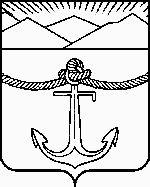 